Московский Государственный Технический Университет имени Э.Н. Баумана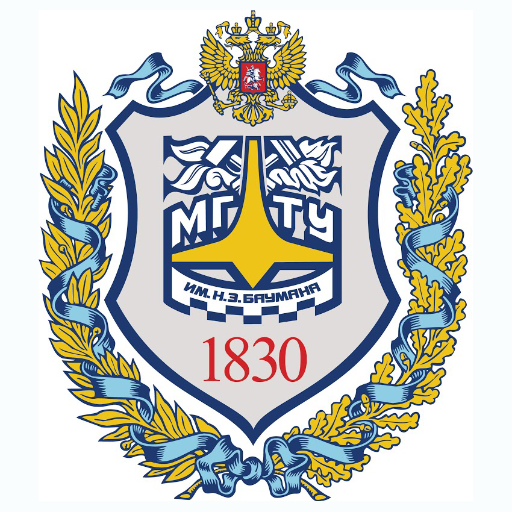 Домашнее задание №2 по ОКП«Расчет опор и валов передач»Вариант 10Группа ИУ2-59Студент:         Рабаданов Г.Р.Преподаватель:   Михайловская М.Б.	2015г.